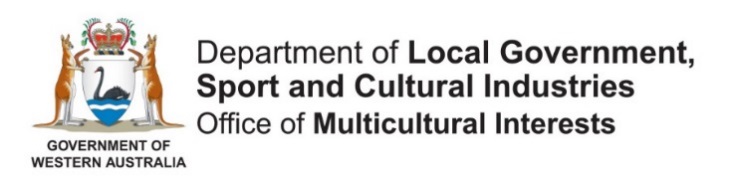 COMMUNITY GRANTS PROGRAMCommunity Capacity Building (up to $5000)Final Project Report FormCommunity Grants Program (CGP) grant recipients are required to submit a final project report, including a certified financial statement, within 60 days of the project completion to acquit the grant. A final project report deadline is outlined in the grant agreement. To request an extension, email grants@omi.wa.gov.au Organisation detailsThis is the group undertaking the project or activity. Organisation contactThis is the person legally authorised to enter into contracts on behalf of the organisation. 
For example, the chairperson, president or equivalent officer.  * Personal information collected by OMI is handled in accordance with the Privacy Act 1988Project contactThis is the person responsible for the daily coordination of the project or activity.Project / activity summaryProject/activity name:  Project start date:  Project end date:  Provide a brief summary of the project/activity. Include information about key people and partners including what and how they contributed, and whether or not you achieved the measures of success proposed in your application. Attach photos of your project/activity.   Provide a brief summary of learnings from delivering the project/activity. What worked well? What could have been improved? 
Promotional and media coverageProvide an overview of promotions and media coverage that was generated for your project/activity. For example, 1 x article in Community News, 1000 x flyers distributed through local area, 3 x Facebook posts. Attach copies of promotional materials and media coverage.   Project / activity reachProvide the number of people involved in the project/activity as participants or audience/spectators. If your project/activity was targeted to a particular age group, specify figures within the appropriate age range. Otherwise, only provide total actual figures.Provide the number of people and partners involved in planning and delivering your project/activity.  Financial StatementUse the table below to show the income that supported your project, the sources of funding and how it was spent. It is important to detail what items the CGP grant was allocated to.  Include your organisation’s cash and ‘in-kind’ contributions.Do not include GST in your reporting. DeclarationThis declaration is made by the grant recipient, or the auspice organisation on behalf of the grant recipient:I declare that I am currently authorised to sign legal documents on behalf of the organisation.I declare that all the information provided is true and correct.I declare that the grant provided by the Office of Multicultural Interests has been spent in accordance with the purpose and conditions for which it was approved and that the financial statements are a true and fair record of the transactions for this project. I declare that the appropriate permissions have been obtained to allow the Office of Multicultural Interests a perpetual, irrevocable, worldwide, royalty-free licence to use the images supplied as part of this acquittal for the purpose of promoting the Office of Multicultural Interests’ programs and its policies or for any other printed or digital publication or material including but not limited to promotional videos, online newsletters, social media and website content issued by the Office of Multicultural Interests.Note: For auspiced grants, provide the information for the auspice organisation. Final Project Report submissionSubmit the final project report and supporting material by:Email: grants@omi.wa.gov.au orPost: 
Grants AdministratorOffice of Multicultural InterestsDepartment of Local Government, Sport and Cultural IndustriesPO Box 8349 
PERTH BUSINESS CENTRE  WA  6849 Legal name of organisationTrading name (if applicable)Postal addressSuburbPostcode:TelephoneNamePositionTelephoneMobile Email These contact details may be placed on the OMI database*:These contact details may be placed on the OMI database*:Yes   	No  	NamePositionTelephoneMobile EmailMedia typeDetail NewspaperAdvertisementsFlyersRadioSocial mediaEmail networksOMI event calendarAge groupParticipantsAudience/spectatorsChildren 11 years and underAdolescents 12-17 years Youth 18-25 yearsAdults 26-64 yearsSeniors 65 years and overTotalWhoNumberRole/sPaid staffVolunteersOrganisationsGrant amount$  Total project amount$  (1)Expenditure Items (i.e. what the money was spent on.) (2)This Grant Amount($) (ex. GST)(3)Other Funding Amount($) (ex. GST)(4)In-Kind Support - Provide the dollar value of the in-kind support ($)(5)Source of Other Funding or 
In-kind Support. Example only:Printing and Promotion$1000$2000$500ABC CouncilTotal:Name of the organisationPostal addressSuburbPostcode:Legally authorised officer nameLegally authorised officer positionLegally authorised officer emailLegally authorised officer telephoneLegally authorised officer signatureDate